电脑端考试操作流程考试系统人脸录入流程注意：请不要使用IE 浏览器，防止出现兼容性问题1、电脑端：1）登录网址：nit.cjnep.net2）帐号与密码：同看课帐号密码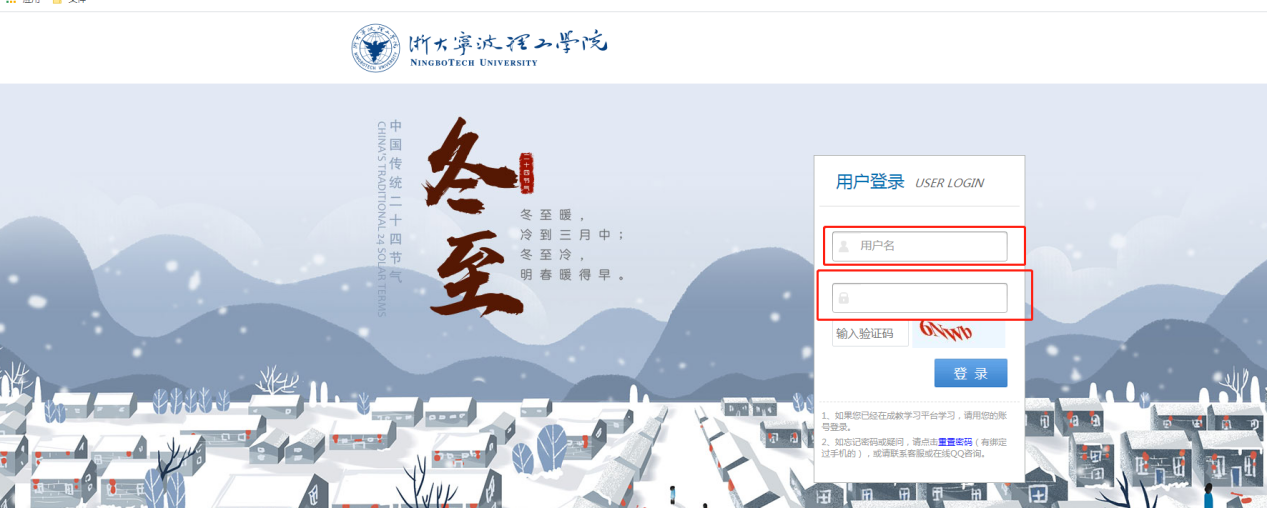 3）点击 导航栏【在线考试】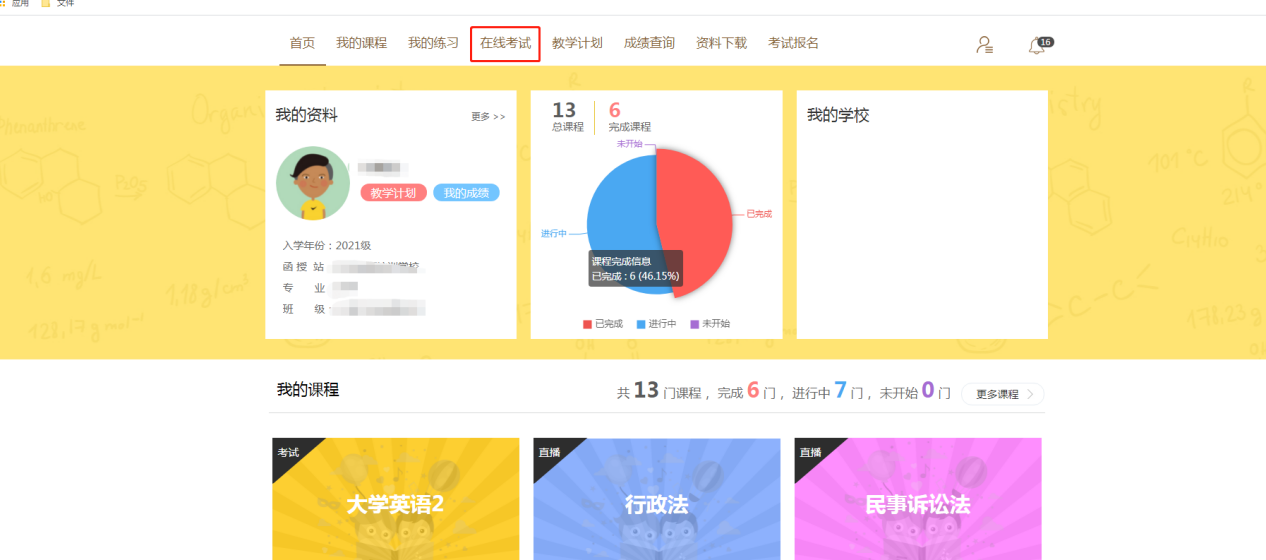 4）找到【人脸识别检测】这门课程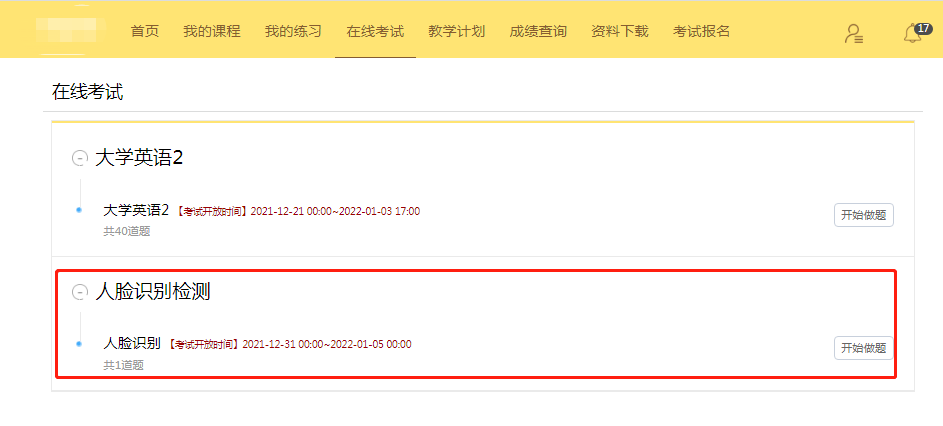 5）点击【开始考试】会出现以下流程界面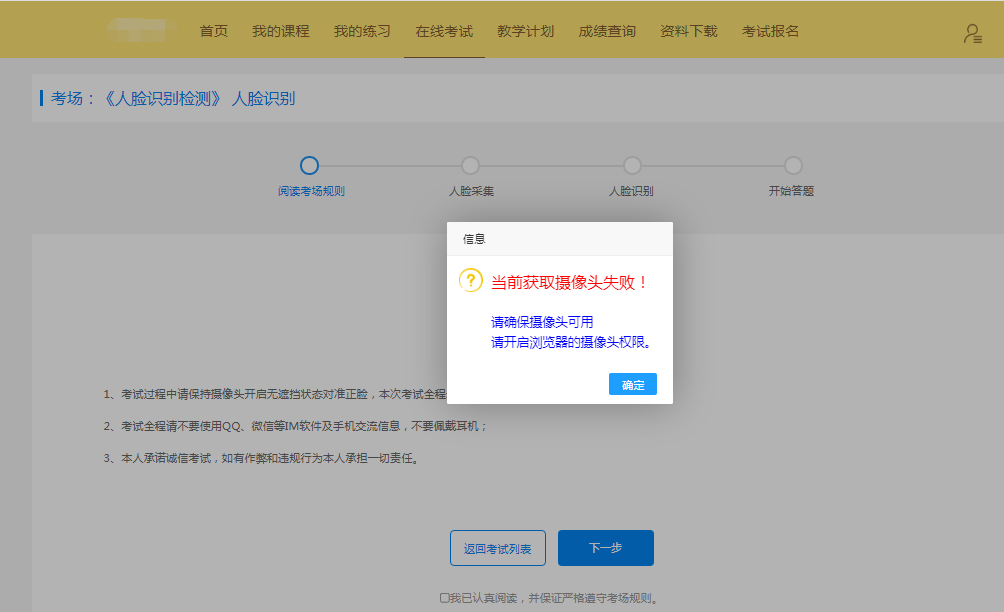 6）若出现此界面，请先确认摄像头是否处于开放状态，先行前往以下界面进行确认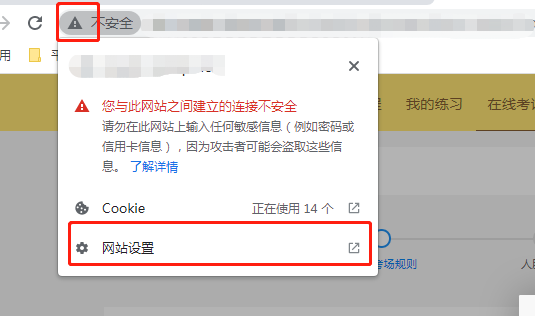 7）此处请调整成允许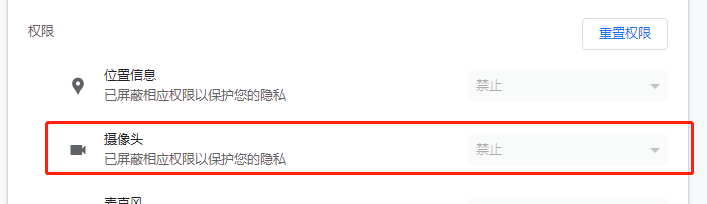 也可以前往【隐私位置和安全性】——【网站设置】进行调整，都允许后方可进行后一步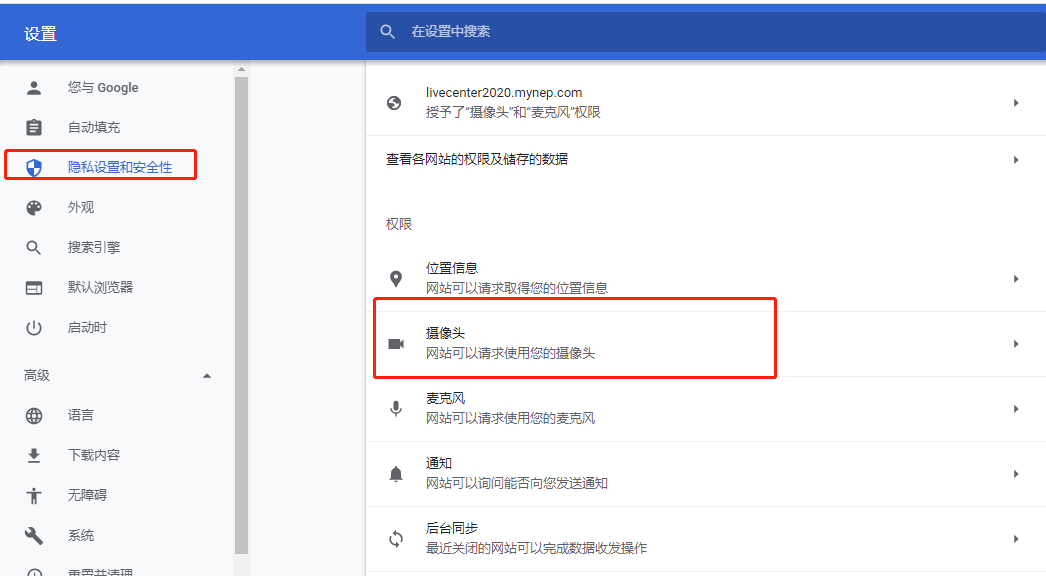 8）勾选【我已阅读】，进入【下一步】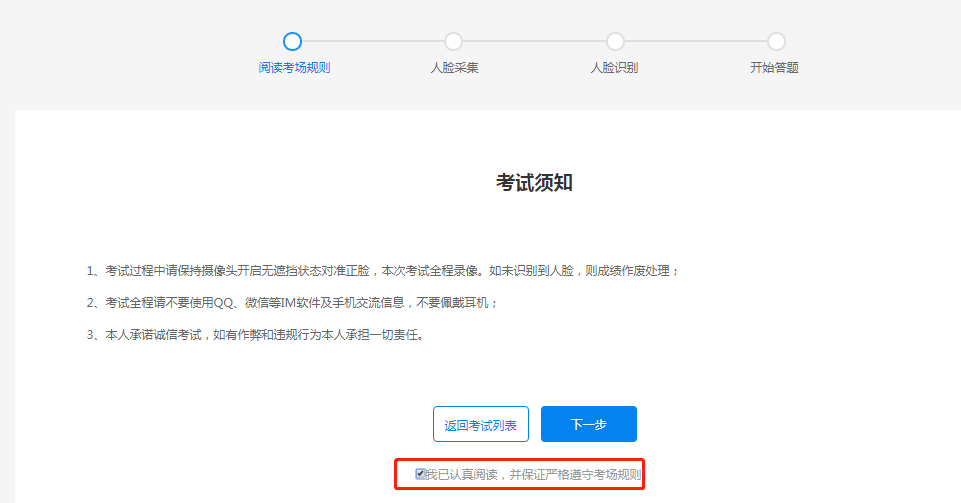 9）按上述文字进行处理，采集后，点击【确认采集】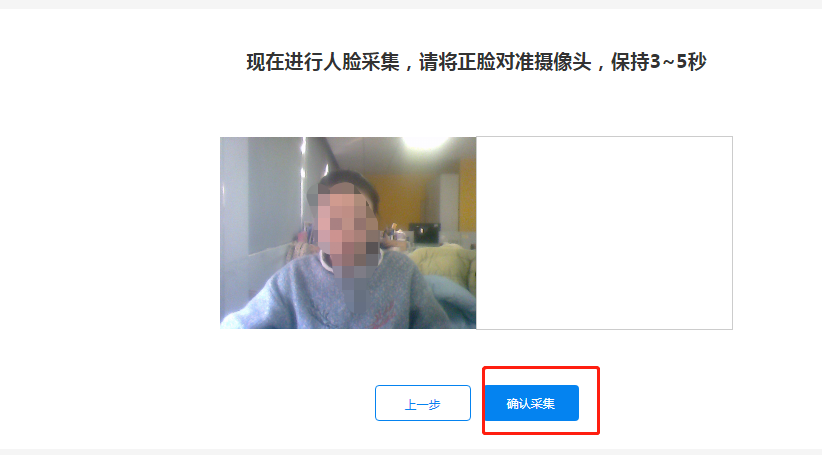 10）再次提醒是否确认，并提示非本人，后续会对成绩造成影响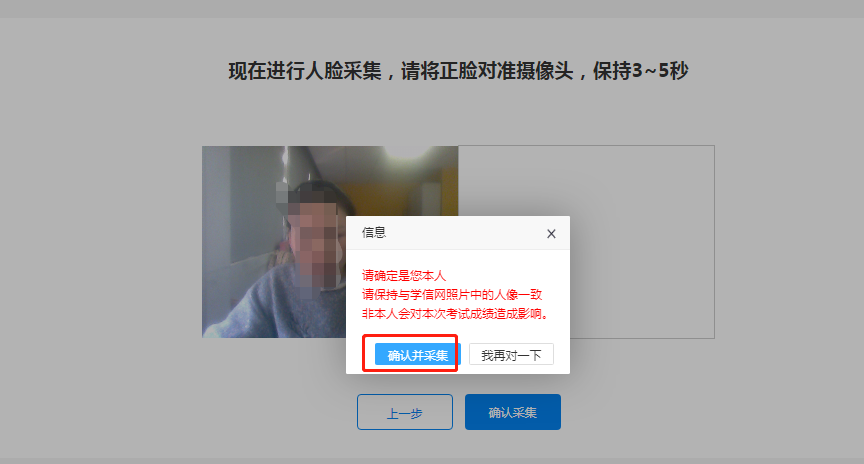 到此，完成了基础人脸库的录入后续所有的考试都会以此录入的人脸进行匹对，请慎之又慎11）再次进行人脸识别，确认与人脸库的数据是否保持一致，点击【人脸识别】，进行再次验证，若没问题，则直接可进入考试系统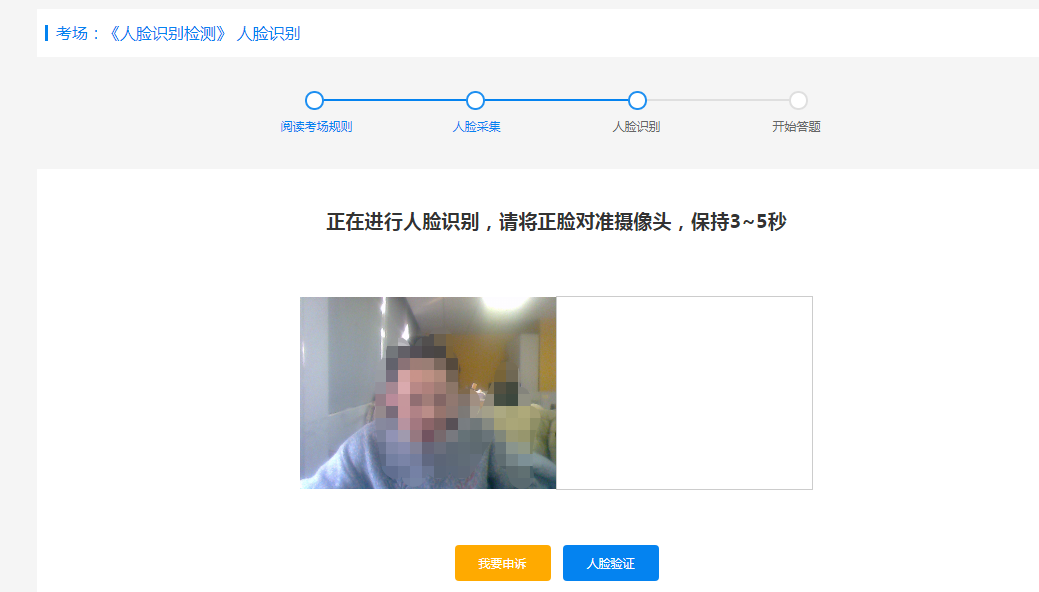 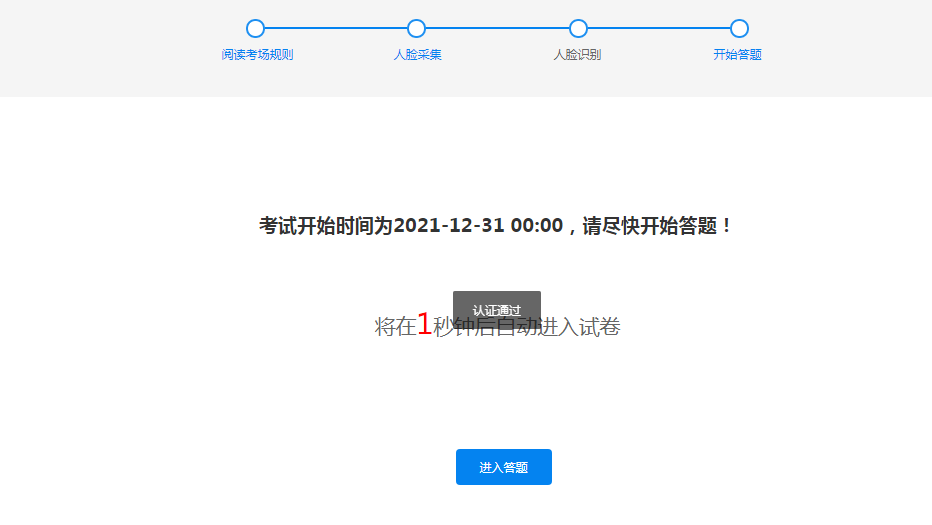 12）在此过程中，若出现人脸匹对失败，可以通过申诉的通道提交照片申请，后续有专门的工作人员进行维护处理13）若还未达到考试时间，则会提示你还有多少时间才允许考试，倒计时结束后，方可进入后续点击【进入答题】，即可进行答题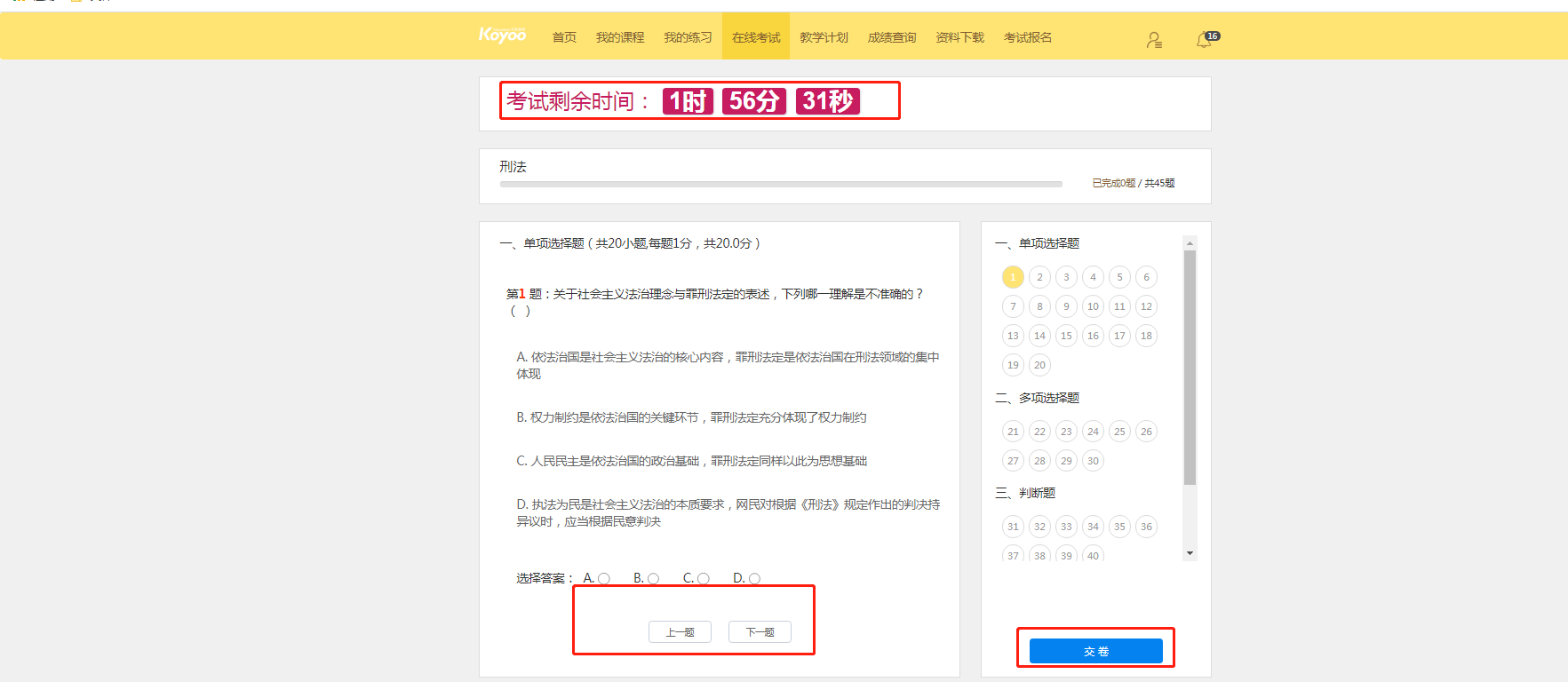 14）答题完成后，点击【交卷】进行提交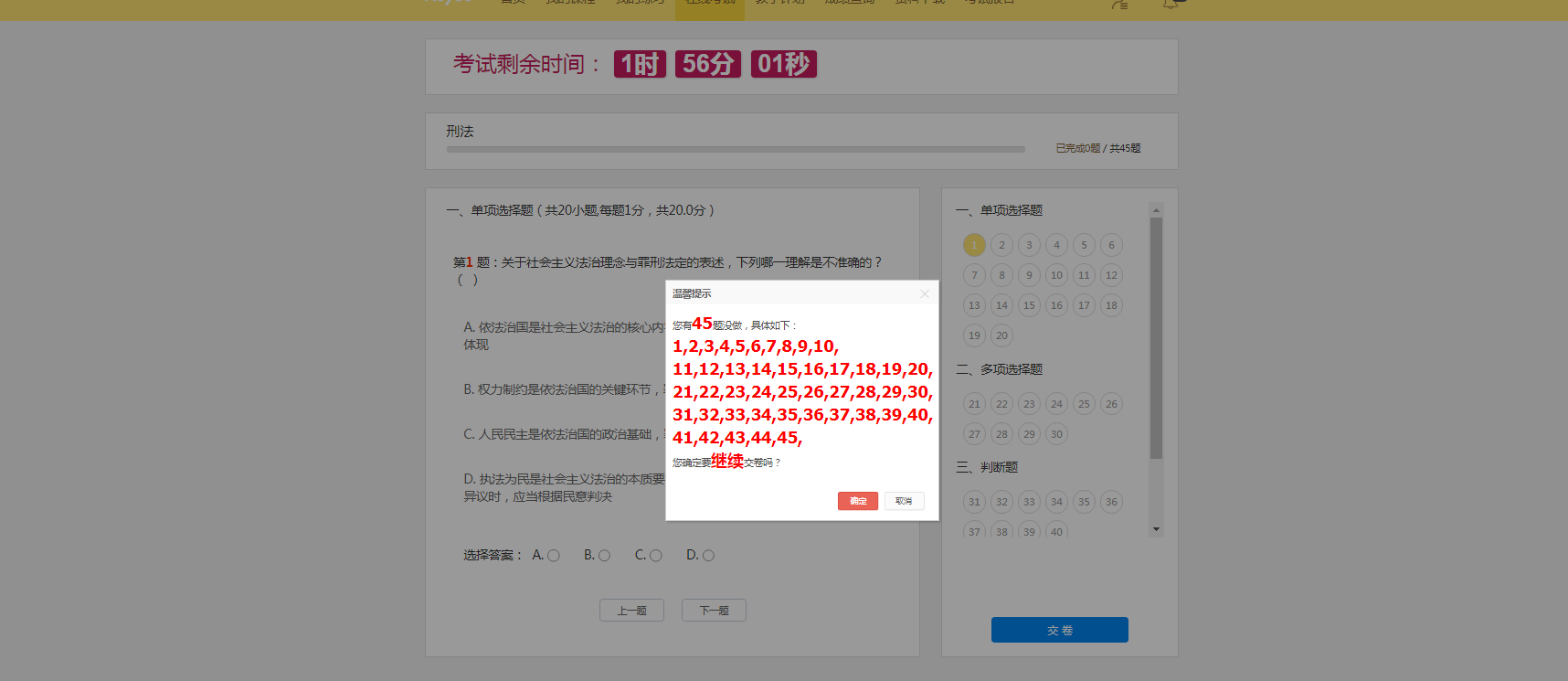 15）成绩查询：可以通过导航栏，【成绩查询】进行查询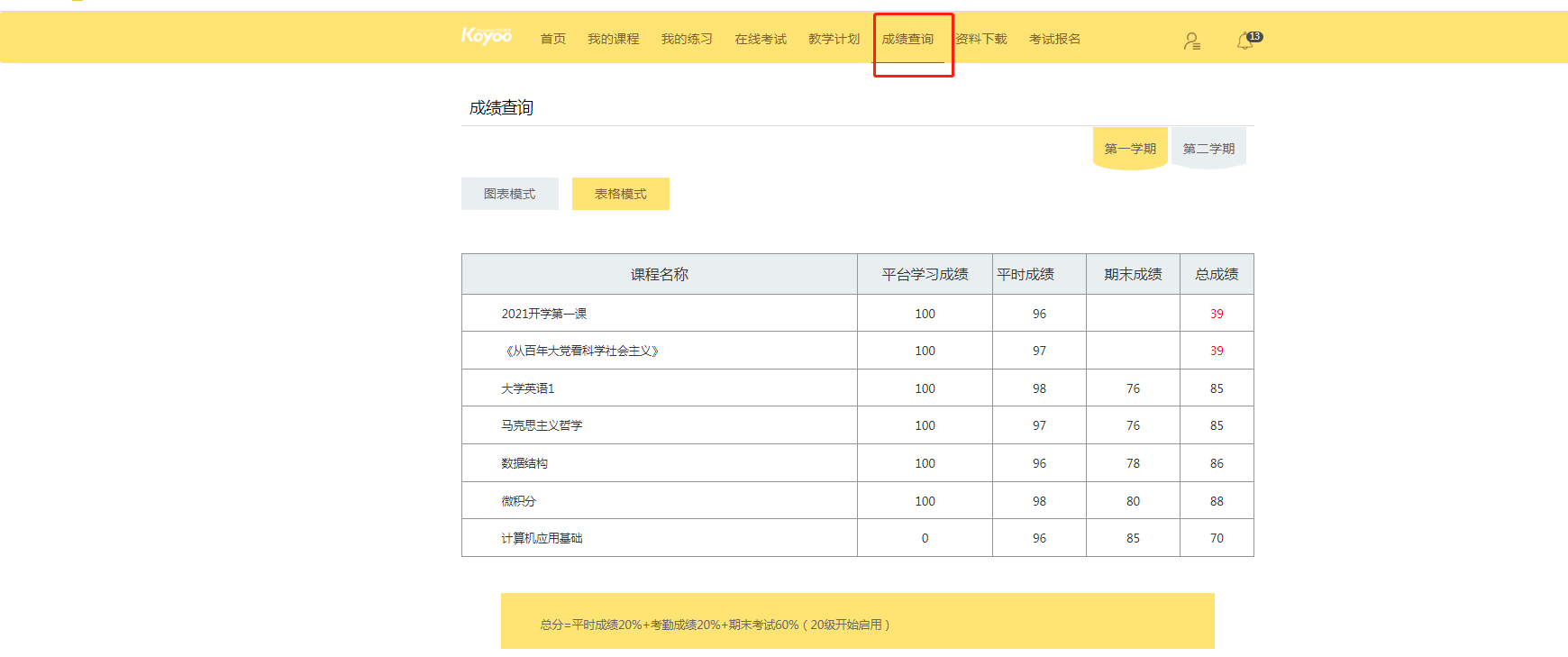 